COMUNE DI MERCATINO CONCA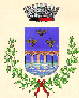 Provincia di Pesaro e UrbinoCap. 61013  -  P.I.  00359270410  -  C.F.  82001990413 -  tel.  970145/970516 -  Fax  970430 E-Mail comune.mercatino@provincia.ps.itProt. n. 2395Alla c.a. dei genitori degli alunni della Scuola primaria di primo gradoOGGETTO: Richiesta di utilizzo del servizio mensa per l’anno scolastico 2021-2022Gentili genitori,con la presente siamo ad informarvi che anche quest’anno sarà attivato il servizio della mensa scolastica per gli alunni che frequentano la Scuola primaria di primo grado.Visto il persistere della situazione di emergenza sanitaria legata al Sars-CoV-2 (COVID-19) e viste le normative attualmente in vigore, potranno usufruire del suddetto servizio un numero di massimo 30 bambini.Vista la limitata capacità degli spazi e in caso di un numero di richieste superiore a quello a disposizione, verrà data priorità a:chi vive al di fuori del centrochi non ha modo di poter tornare a casa per comprovati motivi lavorativi dei genitoriLa domanda dovrà essere presentata, debitamente compilata, entro venerdì 17 settembre 2021 e riconsegnata presso la sede comunale in piazza Rossini n. 8Mercatino Conca, lì 10 settembre 2021F.to Dott.ssa Ferri FrancescaVice segretario